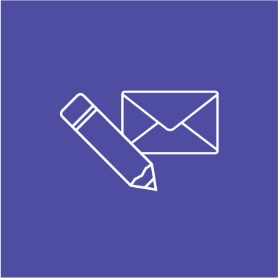 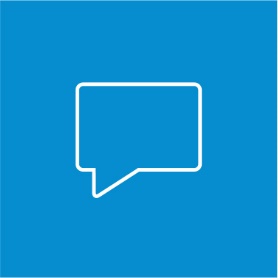 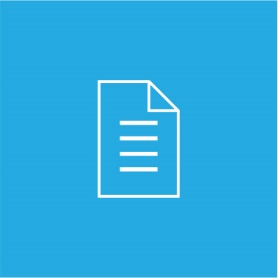 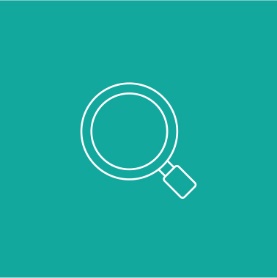 We’re on a missionOur mission is to provide the very best education for all pupils and the highest level of support for our staff to ensure every pupil leaves our academies with everything they need to reach their full potential.These are the things we hold dearTransparencyAs a charity founded on strong ethical practices, Academy Transformation Trust takes pride in being open, honest and crystal clear in everything we do.InnovationWe are constantly striving to do all we can to make education the best it possibly can be. We are brave in our actions and do everything we can to have a positive impact on whole child development.CollaborationWe believe the future of education relies upon effective collaboration between academies, and better collaboration between academies and their local communities.AmbitionWe are determined to improve education nationwide by encouraging collaboration and giving academies everything they need to realise their full potential.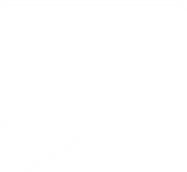 Sutton Community Academy is part of the Academy Transformation Trust family of academies.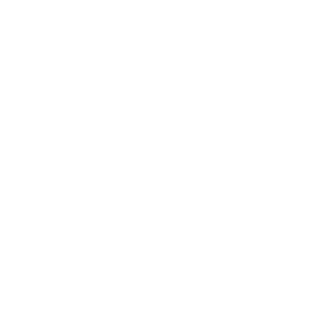 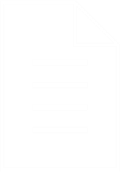 At Sutton Community Academy, we provide the best opportunities for all our pupils toward helping them to achieve excellent academic qualifications.We are a unique and highly successful academy and are proud of our students’ achievements in GCSE and AS/A-level, alongside our great vocational offering. We ensure our curriculum is kept broad enabling every child to have full opportunity to reach their full potential.This success is built upon valuing and nurturing the talents of all our pupils, which is supported by our brilliant academic, vocational and leisure activities, equipping all our students with the tools needed for Higher Education, apprenticeships and employment.The academy is renowned nationally for its work and impact upon the local community, which have played a major role in creating a lifelong community resource in Sutton-in-Ashfield. Community really does sit at the heart of what we do; developing and nurturing the future generations is something we’re very proud of and always strive for.To find out more, please visit www.suttonacademy.attrust.org.ukPurposeTo actively promote good attendance, working with students, parents/carers and staff and to ensure statutory LAC process is undertaken.ROLES  RESPONSIBILITIES Building good relationships with students and parents/carersIdentify attendance problems and possible solutionsMaking home visits or meeting students and parents/carers in school to provide on-going supportExplaining to parents/carers about legal responsibilities to make sure that their children receive an education up to the age of 16Taking action through the magistrates’ court if necessaryReferrals to other agencies and professionals such as social services and educational psychologistsHelping to arrange other education for students who are excluded from schoolLiaising with the student support teamHelping families get benefits, such as free school meals, transport etc.Administration tasks, such as writing case notes, writing to parents and preparing court reports.Working closely with the Designated Safeguarding Team in schoolLiaising with the SENCO as necessaryEnsuring that child employment meets regulations Collation of information from teaching staff regarding LAC pupils both before and after the LAC reviewHave a knowledge of all LAC students to include conduction of interviews in preparation for LAC. Monitor the progress of these LAC pupils and inform staff if there are movements from the agreed targetsUndertake any other duties which may reasonably be regarded as within the nature of the duties and responsibilities/grade of the post as defined, subject to the proviso that normally any changes of a permanent nature shall be incorporated into the job description in specific terms.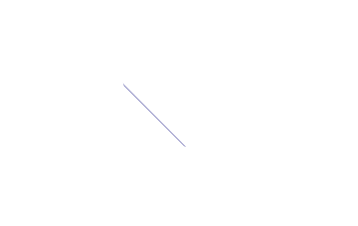 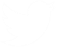 